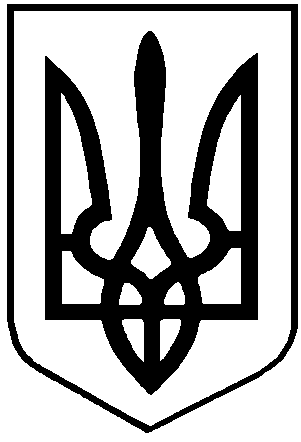 У К Р А Ї Н А    СТОРОЖИНЕЦЬКА  МІСЬКА  РАДА	ЧЕРНІВЕЦЬКОГО РАЙОНУ   ЧЕРНІВЕЦЬКОЇ  ОБЛАСТІ	ІХ сесія VIIІ скликанняР І Ш Е Н Н Я  № 159 -9/2021            Про внесення змін  до міського  бюджетуСторожинецької  територіальної громади на 2021 рікКеруючись пунктом 23 частини 1 статті 26, статтею 61 Закону України “Про місцеве самоврядування в Україні”, Бюджетним кодексом України,  рішенням  ІІ сесії Сторожинецької міської ради  VIIІ скликання від 22 грудня 2020р. № 71-2/2020 «Про міський бюджет Сторожинецької  територіальної громади на 2021рік» зі змінами, враховуючи розпорядження Кабінету Міністрів України від 19.05.2021 № 468-р «Деякі питання розподілу у 2021 році субвенції з державного бюджету місцевим бюджетам на здійснення заходів щодо  соціально-економічного розвитку  окремих  територій» та повідомлення від 28.05.2021 № 18 «Про зміни помісячного розпису асигнувань загального фонду державного бюджету (міжбюджетні трансферти) на 2021 рік  державної казначейської служби України                               МІСЬКА РАДА ВИРІШИЛА1.  Внести зміни у додаток № 1 «Доходи  місцевого  бюджету на 2021 рік» до  рішення  ІІ сесії Сторожинецької міської ради  VIIІ скликання від 22 грудня 2020р. № 71-2/2020 «Про міський бюджет Сторожинецької  територіальної громади на 2021рік»,  згідно з додатком 1 до цього рішення.2. Внести зміни у додаток № 2 «Фінансування  місцевого  бюджету на 2021 рік » до  рішення  ІІ сесії Сторожинецької міської ради  VIIІ скликання від 22 грудня 2020р. №71-2/2020 «Про міський бюджет Сторожинецької  територіальної громади на 2021рік», згідно з додатком 2 до цього рішення.3. Внести зміни у додаток № 3 «Розподіл видатків місцевого  бюджету на 2021 рік» до рішення  ІІ сесії Сторожинецької міської ради  VIIІ скликання від 22 грудня 2020р. № 71-2/2020 «Про міський бюджет Сторожинецької  територіальної громади на 2021рік», згідно з додатком 3 до цього рішення.3. Внести зміни у додаток № 4 «Міжбюджетні трансферти на 2021 Продовження рішення від 24.06.2021 року №159-9/2021рік» до  рішення  ІІ сесії Сторожинецької міської ради  VIIІ скликання від 22 грудня 2020р. №7 1-2/2020 «Про міський бюджет Сторожинецької  територіальної громади на 2021рік», згідно з додатком 4 до цього рішення.            5. Внести зміни у додаток № 5 «Розподіл коштів бюджету розвитку на здійснення заходів на будівництво, реконструкцію і реєстрацію, капітальний ремонт  об'єктів виробничої, комунікаційної та соціальної інфраструктури за об'єктами у 2021 році» до рішення  ІІ сесії Сторожинецької міської ради  VIIІ скликання від 22 грудня 2020р.   № 71-2/2020 «Про міський бюджет Сторожинецької  територіальної громади на 2021рік», згідно з додатком  5 до цього рішення.            6. Внести зміни  у додаток № 6 «Розподіл витрат місцевого бюджету на реалізацію місцевих/регіональних програм у 2021 році» до рішення  ІІ сесії Сторожинецької міської ради  VIIІ скликання від 22 грудня 2020р. № 71-2/2020 «Про міський бюджет Сторожинецької  територіальної громади на 2021рік», згідно з додатком 6 до цього рішення.             7.  Залишки коштів субвенції з місцевого бюджету на здійснення переданих видатків у сфері освіти за рахунок коштів освітньої субвенції, що склалися на 01.01.2021 року в сумі  149 700,00 гривень спрямувати на оновлення матеріально-технічної  бази  інклюзивно-ресурсного  центру.8. Контроль за виконання цього рішення покласти на  першого заступника міського голови  Ігоря БЕЛЕНЧУКА та постійну комісію  з питань фінансів, соціально-економічного розвитку,   планування, бюджету  (Л.РАВЛЮК).Сторожинецький міський голова                                    Ігор МАТЕЙЧУК  24  червня  2021 рокум. Сторожинець